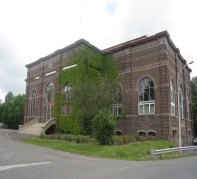 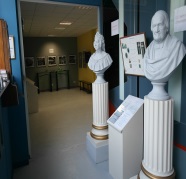 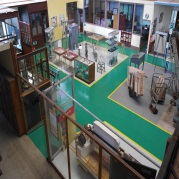 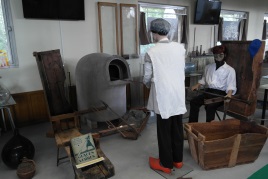 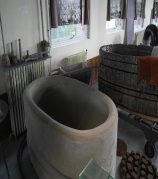 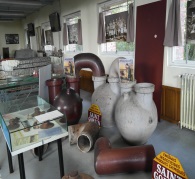 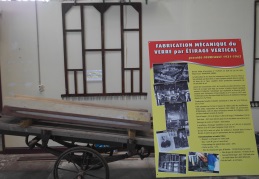 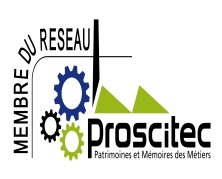 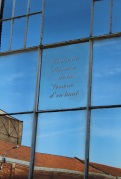                                            A G O du 17 Février 2016 -  POUVOIR                             Les Amis du Centre de Mémoire de la Verrerie d’en Haut               Je soussigné(e),......................................................................................., ne pouvant  me rendre en qualité de membre à l'assemblée générale ordinaire de l'association «Les Amis du Centre de Mémoire de la Verrerie d’en Haut », qui se tiendra le 17 Février 2016, à Aniche, donne pouvoir régulier à ..........................................................................................................................................afin qu'il m'y remplace et vote à ma place. Fait pour valoir ce que de droit, Le ............................. Signature                                            Adresse :     Les Amis du Centre de Mémoire de la Verrerie d’en hautChez René DIVERCHY90 Rue Gabriel Péri59 165 AUBERCHICOURT                                                                    Téléphone : 0664065701 Email : rene.diverchy@orange.fr                                                                       Blog : la-retro-d-aniche ou le blog de rene diverchy                                                                       Visites du Centre au : 249 Bvd Drion 59580-ANICHE                           Association loi 1901 enregistrée sous le numéro W593002731 Sous-préfecture de Douai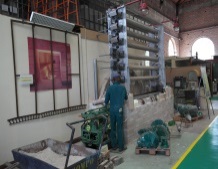 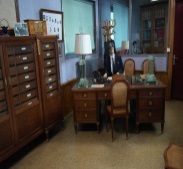 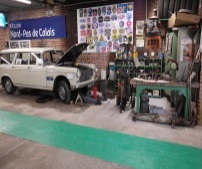 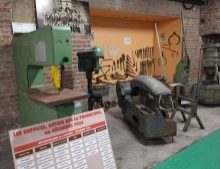 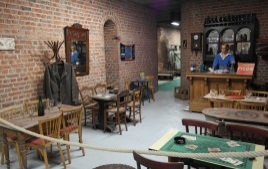 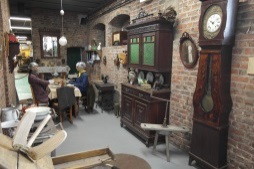 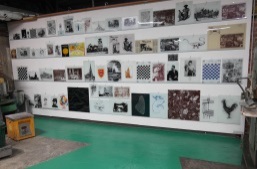 